Opracowanie: Marek Dominiak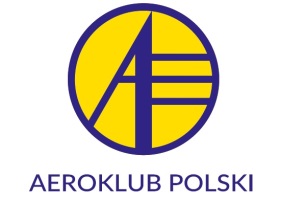 Nazwa zawodów – dokładnie jak w Kalendarzu imprez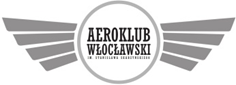 MISTRZOSTWA POLSKImodeli latających na uwięziBIULETYN INFORMACYJNYBIULETYN INFORMACYJNYBIULETYN INFORMACYJNYDATA AKTUALIZACJIA. INFORMACJE OGÓLNEA. INFORMACJE OGÓLNEA. INFORMACJE OGÓLNEA. INFORMACJE OGÓLNEA. INFORMACJE OGÓLNEA. INFORMACJE OGÓLNEA. INFORMACJE OGÓLNEINFORMACJA O ZAWODACHINFORMACJA O ZAWODACHINFORMACJA O ZAWODACHINFORMACJA O ZAWODACHINFORMACJA O ZAWODACHINFORMACJA O ZAWODACHINFORMACJA O ZAWODACHNazwa zawodówMISTRZOSTWA POLSKI MODELI LATAJĄCYCH NA UWIĘZIMISTRZOSTWA POLSKI MODELI LATAJĄCYCH NA UWIĘZIMISTRZOSTWA POLSKI MODELI LATAJĄCYCH NA UWIĘZIMISTRZOSTWA POLSKI MODELI LATAJĄCYCH NA UWIĘZIMISTRZOSTWA POLSKI MODELI LATAJĄCYCH NA UWIĘZIMISTRZOSTWA POLSKI MODELI LATAJĄCYCH NA UWIĘZIMiejsce zawodówLotnisko Aeroklubu Włocławskiego w KruszynieLotnisko Aeroklubu Włocławskiego w KruszynieLotnisko Aeroklubu Włocławskiego w KruszynieLotnisko Aeroklubu Włocławskiego w KruszynieLotnisko Aeroklubu Włocławskiego w KruszynieLotnisko Aeroklubu Włocławskiego w KruszynieRozgrywane konkurencjeF2A, F2A Rodeo, F2B, F2CF2A, F2A Rodeo, F2B, F2CF2A, F2A Rodeo, F2B, F2CF2A, F2A Rodeo, F2B, F2CF2A, F2A Rodeo, F2B, F2CF2A, F2A Rodeo, F2B, F2CTermin zawodówTermin rozpoczęciaTermin zakończeniaPatronat sportowyAeroklub Polski - Członek FAI i Polski Związek SportowyAeroklub Polski - Członek FAI i Polski Związek SportowyAeroklub Polski - Członek FAI i Polski Związek SportowyAeroklub Polski - Członek FAI i Polski Związek SportowyAeroklub Polski - Członek FAI i Polski Związek SportowyAeroklub Polski - Członek FAI i Polski Związek SportowyDANE ORGANIZATORADANE ORGANIZATORADANE ORGANIZATORADANE ORGANIZATORADANE ORGANIZATORADANE ORGANIZATORADANE ORGANIZATORANazwaAeroklub Włocławski im. Stanisława SkarżyńskiegoAeroklub Włocławski im. Stanisława SkarżyńskiegoAeroklub Włocławski im. Stanisława SkarżyńskiegoAeroklub Włocławski im. Stanisława SkarżyńskiegoAeroklub Włocławski im. Stanisława SkarżyńskiegoAeroklub Włocławski im. Stanisława SkarżyńskiegoTelefon54 235 54 4354 235 54 43Mailbiuro@aeroklub.wloclawek.plbiuro@aeroklub.wloclawek.plbiuro@aeroklub.wloclawek.plStrona internetowawww.aeroklub.wloclawek.plwww.aeroklub.wloclawek.plwww.aeroklub.wloclawek.plwww.aeroklub.wloclawek.plwww.aeroklub.wloclawek.plwww.aeroklub.wloclawek.plOsoba odpowiedzialna - upoważniona przez klub sportowy (organizatora)Osoba odpowiedzialna - upoważniona przez klub sportowy (organizatora)Osoba odpowiedzialna - upoważniona przez klub sportowy (organizatora)Osoba odpowiedzialna - upoważniona przez klub sportowy (organizatora)Osoba odpowiedzialna - upoważniona przez klub sportowy (organizatora)Osoba odpowiedzialna - upoważniona przez klub sportowy (organizatora)Osoba odpowiedzialna - upoważniona przez klub sportowy (organizatora)Imię i NazwiskoTelefonMailOsoba do kontaktów awaryjnychOsoba do kontaktów awaryjnychOsoba do kontaktów awaryjnychOsoba do kontaktów awaryjnychOsoba do kontaktów awaryjnychOsoba do kontaktów awaryjnychOsoba do kontaktów awaryjnychImię i NazwiskoTelefonMailB. INFORMACJE SPORTOWEB. INFORMACJE SPORTOWEB. INFORMACJE SPORTOWEB. INFORMACJE SPORTOWEB. INFORMACJE SPORTOWEB. INFORMACJE SPORTOWEB. INFORMACJE SPORTOWEB. INFORMACJE SPORTOWEDYREKTOR (KIEROWNIK) ZAWODÓWDYREKTOR (KIEROWNIK) ZAWODÓWDYREKTOR (KIEROWNIK) ZAWODÓWDYREKTOR (KIEROWNIK) ZAWODÓWDYREKTOR (KIEROWNIK) ZAWODÓWDYREKTOR (KIEROWNIK) ZAWODÓWDYREKTOR (KIEROWNIK) ZAWODÓWDYREKTOR (KIEROWNIK) ZAWODÓWImię i NazwiskoImię i NazwiskoImię i NazwiskoMarek KOZIŃSKI - Dyrektor Aeroklubu Włocławskiego Marek KOZIŃSKI - Dyrektor Aeroklubu Włocławskiego Marek KOZIŃSKI - Dyrektor Aeroklubu Włocławskiego Marek KOZIŃSKI - Dyrektor Aeroklubu Włocławskiego Marek KOZIŃSKI - Dyrektor Aeroklubu Włocławskiego TelefonTelefonTelefonMailm.kozinski@aeroklub.wloclawek.pl SĘDZIA GŁÓWNYSĘDZIA GŁÓWNYSĘDZIA GŁÓWNYSĘDZIA GŁÓWNYSĘDZIA GŁÓWNYSĘDZIA GŁÓWNYSĘDZIA GŁÓWNYSĘDZIA GŁÓWNYImię i NazwiskoImię i NazwiskoImię i NazwiskoMarek DOMINIAK	Marek DOMINIAK	Marek DOMINIAK	Marek DOMINIAK	Marek DOMINIAK	TelefonTelefonTelefon501 132 657501 132 657501 132 657Mailmarek.dominiak@poznan.home.pl SZEF SEKRETARIATU SPORTOWEGOSZEF SEKRETARIATU SPORTOWEGOSZEF SEKRETARIATU SPORTOWEGOSZEF SEKRETARIATU SPORTOWEGOSZEF SEKRETARIATU SPORTOWEGOSZEF SEKRETARIATU SPORTOWEGOSZEF SEKRETARIATU SPORTOWEGOSZEF SEKRETARIATU SPORTOWEGOImię i NazwiskoImię i NazwiskoImię i NazwiskoMariusz JANUCHOWSKIMariusz JANUCHOWSKIMariusz JANUCHOWSKIMariusz JANUCHOWSKIMariusz JANUCHOWSKITelefonTelefonTelefonMailSĘDZIOWIE I OBSŁUGASĘDZIOWIE I OBSŁUGASĘDZIOWIE I OBSŁUGASĘDZIOWIE I OBSŁUGASĘDZIOWIE I OBSŁUGASĘDZIOWIE I OBSŁUGASĘDZIOWIE I OBSŁUGASĘDZIOWIE I OBSŁUGAKonkurencja F2A, F2A Rodeo Konkurencja F2A, F2A Rodeo Konkurencja F2A, F2A Rodeo Sędzia Prowadzący:Sędzia Prowadzący:Sędzia Prowadzący:Remigiusz PYKARemigiusz PYKASędziowie:Sędziowie:Sędziowie:Marek LESZCZAK, Waldemar MAJMarek LESZCZAK, Waldemar MAJStarterStarterStarterAndrzej SAWICKIAndrzej SAWICKISędziowie kontroli technicznej modeli Sędziowie kontroli technicznej modeli Sędziowie kontroli technicznej modeli Roman MUCHA, Ryszard WŁODARCZYKRoman MUCHA, Ryszard WŁODARCZYKKonkurencje F2CKonkurencje F2CKonkurencje F2CSędzia Prowadzący:Sędzia Prowadzący:Sędzia Prowadzący:Marek LESZCZAKMarek LESZCZAKSędziowie:Sędziowie:Sędziowie:Remigiusz PYKA i Roman MUCHARemigiusz PYKA i Roman MUCHAStarterStarterStarterAndrzej SAWICKIAndrzej SAWICKISędziowie kontroli technicznej modeli Sędziowie kontroli technicznej modeli Sędziowie kontroli technicznej modeli Roman MUCHA, Ryszard WŁODARCZYKRoman MUCHA, Ryszard WŁODARCZYKKonkurencja FXXKonkurencja FXXKonkurencja FXXKonkurencja FXXKonkurencja FXXKonkurencja FXXKonkurencja FXXKonkurencja FXXKonkurencja FXXKonkurencja FXXKonkurencja FXXKonkurencja FXXPROGRAM ZAWODÓWPROGRAM ZAWODÓWPROGRAM ZAWODÓWPROGRAM ZAWODÓWPROGRAM ZAWODÓWPROGRAM ZAWODÓWPROGRAM ZAWODÓWPROGRAM ZAWODÓWDzieńDzień tygodniaDzień tygodniaGodzina początekGodzina początekGodzina zakończeniaDziałaniaDziałania18-06-2021PiątekPiątek08:0008:0019:00Treningi w poszczególnych konkurencjachTreningi w poszczególnych konkurencjach18-06-2021PiątekPiątek10:0010:0016:00Rejestracja uczestnikówRejestracja uczestników18-06-2021PiątekPiątek15:0015:00Spotkania obsługi technicznej zawodów na lotniskuSpotkania obsługi technicznej zawodów na lotnisku18-06-2021PiątekPiątek17:0017:00Spotkanie sędziów i obsługi na lotniskuSpotkanie sędziów i obsługi na lotnisku19-06-2021SobotaSobota07:0007:00ŚniadanieŚniadanie19-06-2021SobotaSobota07:00007:00008:00Rejestracja uczestnikówRejestracja uczestników19-06-2021SobotaSobota09:0009:00Oficjalne Otwarcia MistrzostwOficjalne Otwarcia Mistrzostw19-06-2021SobotaSobota09:3009:3018:00Loty konkursoweLoty konkursowe19-06-2021SobotaSobota13:0013:0015:00Przerwa obiadowaPrzerwa obiadowa19-06-2021SobotaSobota19:0019:0020:00KolacjaKolacja20-06-2021NiedzielaNiedziela07:0007:00ŚniadanieŚniadanie20-06-2021NiedzielaNiedziela09:0009:0015:00Loty konkursoweLoty konkursowe20-06-2021NiedzielaNiedziela14:0014:0016:00Przerwa obiadowaPrzerwa obiadowa20-06-2021NiedzielaNiedziela16:0016:00Oficjalne Zakończenie MistrzostwOficjalne Zakończenie MistrzostwWażne informacjeWażne informacjeKażdy zawodnik musi posiadać ważną na 2021 Licencję Sportową FAI.
Aktualna lista licencjonowanych zawodników znajduje się na stronie internetowej Aeroklubu Polskiego.Każdy zawodnik musi posiadać ważną na 2021 Licencję Sportową FAI.
Aktualna lista licencjonowanych zawodników znajduje się na stronie internetowej Aeroklubu Polskiego.Każdy zawodnik musi posiadać ważną na 2021 Licencję Sportową FAI.
Aktualna lista licencjonowanych zawodników znajduje się na stronie internetowej Aeroklubu Polskiego.Każdy zawodnik musi posiadać ważną na 2021 Licencję Sportową FAI.
Aktualna lista licencjonowanych zawodników znajduje się na stronie internetowej Aeroklubu Polskiego.Jeżeli w danej konkurencji nie zgłosi się wymagana przepisami krajowymi liczba 6 zawodników (zespołów w przypadku wyścigów) mistrzostwa w tej konkretnej konkurencji zostaną potraktowane wyłącznie jako zawody ogólnopolskie.Jeżeli w danej konkurencji nie zgłosi się wymagana przepisami krajowymi liczba 6 zawodników (zespołów w przypadku wyścigów) mistrzostwa w tej konkretnej konkurencji zostaną potraktowane wyłącznie jako zawody ogólnopolskie.Jeżeli w danej konkurencji nie zgłosi się wymagana przepisami krajowymi liczba 6 zawodników (zespołów w przypadku wyścigów) mistrzostwa w tej konkretnej konkurencji zostaną potraktowane wyłącznie jako zawody ogólnopolskie.Jeżeli w danej konkurencji nie zgłosi się wymagana przepisami krajowymi liczba 6 zawodników (zespołów w przypadku wyścigów) mistrzostwa w tej konkretnej konkurencji zostaną potraktowane wyłącznie jako zawody ogólnopolskie.Zawodnik płaci tylko jedną opłatę startową - niezależnie od liczby konkurencji i grupy wiekowej, w której startuje.Zawodnik płaci tylko jedną opłatę startową - niezależnie od liczby konkurencji i grupy wiekowej, w której startuje.Zawodnik płaci tylko jedną opłatę startową - niezależnie od liczby konkurencji i grupy wiekowej, w której startuje.Zawodnik płaci tylko jedną opłatę startową - niezależnie od liczby konkurencji i grupy wiekowej, w której startuje.Organizator zastrzega sobie prawo do zmian, także w programie zawodów i w składzie komisji sędziowskichOrganizator zastrzega sobie prawo do zmian, także w programie zawodów i w składzie komisji sędziowskichOrganizator zastrzega sobie prawo do zmian, także w programie zawodów i w składzie komisji sędziowskichOrganizator zastrzega sobie prawo do zmian, także w programie zawodów i w składzie komisji sędziowskichRegulamin zawodów: Mistrzostwa Polski zostaną rozegrane zgodnie przepisami Kodeksu Sportowego FAI - Edycja 2021 oraz Regulaminu ogólnego zawodów modeli latających i kosmicznych – Edycja 2021Regulamin zawodów: Mistrzostwa Polski zostaną rozegrane zgodnie przepisami Kodeksu Sportowego FAI - Edycja 2021 oraz Regulaminu ogólnego zawodów modeli latających i kosmicznych – Edycja 2021Regulamin zawodów: Mistrzostwa Polski zostaną rozegrane zgodnie przepisami Kodeksu Sportowego FAI - Edycja 2021 oraz Regulaminu ogólnego zawodów modeli latających i kosmicznych – Edycja 2021Regulamin zawodów: Mistrzostwa Polski zostaną rozegrane zgodnie przepisami Kodeksu Sportowego FAI - Edycja 2021 oraz Regulaminu ogólnego zawodów modeli latających i kosmicznych – Edycja 2021Opłata za złożenie protestu 100 PLN. Zwrot tylko w przypadku, gdy protest zostanie uznany za zasadny przez Sędziego Głównego lub Jury – jeśli było ustanowione. Zasady zgłaszania protestów zgodnie z przepisami CIAM FAI.Opłata za złożenie protestu 100 PLN. Zwrot tylko w przypadku, gdy protest zostanie uznany za zasadny przez Sędziego Głównego lub Jury – jeśli było ustanowione. Zasady zgłaszania protestów zgodnie z przepisami CIAM FAI.Opłata za złożenie protestu 100 PLN. Zwrot tylko w przypadku, gdy protest zostanie uznany za zasadny przez Sędziego Głównego lub Jury – jeśli było ustanowione. Zasady zgłaszania protestów zgodnie z przepisami CIAM FAI.Opłata za złożenie protestu 100 PLN. Zwrot tylko w przypadku, gdy protest zostanie uznany za zasadny przez Sędziego Głównego lub Jury – jeśli było ustanowione. Zasady zgłaszania protestów zgodnie z przepisami CIAM FAI.Każdy junior musi posiadać dokument ze zdjęciem i datą urodzeniaKażdy junior musi posiadać dokument ze zdjęciem i datą urodzeniaKażdy junior musi posiadać dokument ze zdjęciem i datą urodzeniaKażdy junior musi posiadać dokument ze zdjęciem i datą urodzeniaZ uwagi na COVID-19 w roku 2021 dopuszcza się do klasyfikacji juniorów zawodników, którzy w roku kalendarzowym skończyli 22 lata.Z uwagi na COVID-19 w roku 2021 dopuszcza się do klasyfikacji juniorów zawodników, którzy w roku kalendarzowym skończyli 22 lata.Z uwagi na COVID-19 w roku 2021 dopuszcza się do klasyfikacji juniorów zawodników, którzy w roku kalendarzowym skończyli 22 lata.Z uwagi na COVID-19 w roku 2021 dopuszcza się do klasyfikacji juniorów zawodników, którzy w roku kalendarzowym skończyli 22 lata.Z uwagi na wysokie koszty obsługi sędziowskiej konieczny chronometraż dla konkurencji prędkościowych i wyścigowych musi być wspomagany przez startujących zawodników.
W przypadku startów konkurencji wyścigowej przez zawodników z konkurencji prędkościowych i odwrotnie.Z uwagi na wysokie koszty obsługi sędziowskiej konieczny chronometraż dla konkurencji prędkościowych i wyścigowych musi być wspomagany przez startujących zawodników.
W przypadku startów konkurencji wyścigowej przez zawodników z konkurencji prędkościowych i odwrotnie.Z uwagi na wysokie koszty obsługi sędziowskiej konieczny chronometraż dla konkurencji prędkościowych i wyścigowych musi być wspomagany przez startujących zawodników.
W przypadku startów konkurencji wyścigowej przez zawodników z konkurencji prędkościowych i odwrotnie.Z uwagi na wysokie koszty obsługi sędziowskiej konieczny chronometraż dla konkurencji prędkościowych i wyścigowych musi być wspomagany przez startujących zawodników.
W przypadku startów konkurencji wyścigowej przez zawodników z konkurencji prędkościowych i odwrotnie.Rozliczenia udziału KN F2 w mistrzostwach zgodnie z obowiązującymi na rok 2022 regulacjamiRozliczenia udziału KN F2 w mistrzostwach zgodnie z obowiązującymi na rok 2022 regulacjamiRozliczenia udziału KN F2 w mistrzostwach zgodnie z obowiązującymi na rok 2022 regulacjamiRozliczenia udziału KN F2 w mistrzostwach zgodnie z obowiązującymi na rok 2022 regulacjamiC. INFORMACJE ORGANIZACYJNEC. INFORMACJE ORGANIZACYJNEC. INFORMACJE ORGANIZACYJNEDojazd do lotniska link Google Maps52°35'10.5"N 19°00'31.6"E52.586239, 19.00878052°35'10.5"N 19°00'31.6"E52.586239, 19.008780Opłaty startowe za udziałSenior100 złJunior / młodzik20 złUwagi: 
Opłata płatna przed zawodami podczas rejestracji lub na konto jak niżej: ……………………………………………………………………Uwagi: 
Opłata płatna przed zawodami podczas rejestracji lub na konto jak niżej: ……………………………………………………………………COVID-19W trosce o bezpieczeństwo sanitarne podczas zawodów będzie wymagane zachowanie zalecanego dystansu.Do rejestracji i w przypadku kontaktów z sędziami należy włożyć własną maseczkęOrganizator zapewni płyn do dezynfekcji rąk oraz pomiar temperatury uczestnikówZaleca się posiadanie własnych rękawiczek i środków dezynfekujących do rąk.Hotel i wyżywienieZ uwagi na pandemię COVID-19 Organizator nie proponuje zawodnikom i osobom towarzyszącym noclegu i wyżywienia. Zapewnia to jedynie obsłudze zawodów. W sprawie skorzystania z kempingu na lotnisku konieczny jest kontakt z Biurem Aeroklubu Włocławskiego.Cena noclegu za pole kampingowe wg cennika AW.  Dla osób fizycznych są to ceny brutto.Pole campingowe znajduje się terenie lotniska AWZgłoszenia udziału:wysyłając „kartę zgłoszenia” na adres: biuro@aeroklub.wloclawek.pl  lub online – link. Termin do dnia dd-mm-rrrrInformacje o ubezpieczeniachOrganizator ubezpieczy imprezę (OC Organizatora) na podstawie wymagań umowy Aeroklub Polski / Organizator. Organizator nie ponosi żadnej odpowiedzialności za szkody (na zdrowiu i/lub majątkowe) wyrządzone przez zawodnika osobom trzecim, w tym także innym uczestnikom zawodówZgodnie z przepisami ustawy o sporcie, ubezpieczenie NNW zawodników jest obowiązkiem klubu sportowego, a zawodników Kadry Narodowej AP.Organizator ubezpieczy opcjonalnie od NNW obsługę zawodów.Zgodnie z Regulaminem ogólnym zawodów, zawodnicy zobowiązani są do złożenia oświadczenia o posiadaniu ważnej polisy ubezpieczenia OC osób eksploatujących modele latające.DofinansowaniaImprezę dofinansowano ze środków budżetu państwa, których dysponentem jest Minister Sportu i Turystyki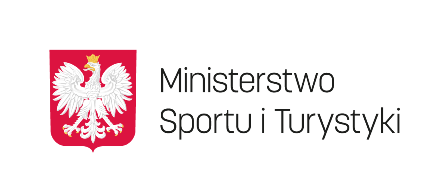 